№ п/пНаименование товара, работ, услугЕд. изм.Кол-воТехнические, функциональные характеристикиТехнические, функциональные характеристики№ п/пНаименование товара, работ, услугЕд. изм.Кол-воПоказатель (наименование комплектующего, технического параметра и т.п.)Описание, значение1.Детский игровой комплекс ДИК 3.23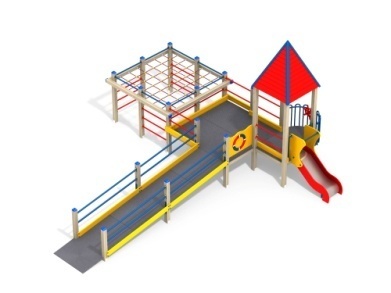 Шт. 11.Детский игровой комплекс ДИК 3.23Шт. 1Высота  (мм.) 3750(± 10мм)1.Детский игровой комплекс ДИК 3.23Шт. 1Длина  (мм.) 6430(± 10мм)1.Детский игровой комплекс ДИК 3.23Шт. 1Ширина  (мм.) 7280(± 10мм)1.Детский игровой комплекс ДИК 3.23Шт. 1Высота площадки (мм)7001.Детский игровой комплекс ДИК 3.23Шт. 1Применяемые материалыПрименяемые материалы1.Детский игровой комплекс ДИК 3.23Шт. 1Декоративные  фанерные элементыводостойкая фанера марки ФСФ сорт не ниже 2/2 толщиной не менее 15 мм (± 2мм) все углы фанеры должны быть закругленными, радиус не менее 20мм,ГОСТ Р 52169-2012.1.Детский игровой комплекс ДИК 3.23Шт. 1СтолбыВ кол-ве 24 шт. клееного деревянного  бруса, сечением не менее 100х100 мм и имеющими скругленный профиль с канавкой посередине. Сверху столбы должны заканчиваться пластиковой  заглушкой синего цвета в форме четырехгранной усеченной пирамиды.Снизу столбы должны оканчиваться металлическими оцинкованными  подпятниками, выполненными из листовой стали толщиной не менее 4 мм и трубы диаметром не менее 42 мм  (толщина стенки 3.5 мм) и не менее 57 мм (толщина стенки 3.5 мм)  у столбов гимнастического комплекса. Усиление устойчивости конструкции гимнастического комплекса также должно обеспечиваться за счет крепления, перпендикулярно подпятникам этих столбов, закладных элементов из профильной трубы сечением не менее 50х25 мм. Усиливающие закладные элементы крепятся к столбам на два глухаря.  Подпятники должны заканчиваться монтажными круглыми фланцами, выполненными из стали толщиной не менее 3 мм. Нижняя часть подпятников и закладных элементов бетонируются в землю.1.Детский игровой комплекс ДИК 3.23Шт. 1Полы башен В количестве 7 шт. должен быть выполнен из ламинированной, противоскользящей, влагостойкой фанеры толщиной не менее 18 мм, площадью не менее1 м² и     2 м², опирающихся на брус сечением не менее 40х90 мм. Вязка бруса со столбами осуществляется методом, через прямой одинарный глухой шип, крепление нигелем.1.Детский игровой комплекс ДИК 3.23Шт. 1Скат горки  высота 700В кол-ве 1шт. Каркас должен быть выполнен из профильной трубы сечением не менее 50х25х2мм и утоплен в отфрезерованный паз фанерного борта по всей длине. Желоб должен быть изготовлен из единого листа не ржавеющей стали, толщиной не менее 1,5 мм, приваренным к каркасу горки. Борта горки выполнены из влагостойкой фанеры марки ФСФ сорт не ниже 2/2  толщиной не менее 24 мм и высотой не менее 120мм. Боковые ограждения ската горки выполнены из влагостойкой фанеры марки ФСФ сорт не ниже 2/2 толщиной не менее 24мм, высотой не менее 700мм и оборудованы поручнем ограничителем на высоте  не менее 600мм. Поручень должен быть выполнен  из металлической трубы диаметром не менее 32 мм и толщиной стенки 3.5 мм с двумя штампованными ушками из стали не менее 4 мм, под 4 мебельных болта.1.Детский игровой комплекс ДИК 3.23Шт. 1КрышаВ кол-ве 1 шт. Скаты крыши имеют рельефную поверхность, выполнены из влагостойкой фанеры марки ФСФ сорт не ниже 2/2, толщиной не менее 15мм и скреплены между собой стропилами из бруса сечением не менее 40х90 мм. Крыша крепится на столбы через металлические кронштейны из листовой стали толщиной не менее 4 мм.1.Детский игровой комплекс ДИК 3.23Шт. 1ПерекладинаВ кол-ве 27 шт. должна быть выполнена  из металлической трубы диметром не менее 32мм и толщиной стенки 3.5мм с двумя штампованными ушками, выполненными из листовой стали толщиной не менее 4мм, под 4 самореза.1.Детский игровой комплекс ДИК 3.23Шт. 1Ограждение фанерноеВ кол-ве 1 шт. должно быть выполнено из влагостойкой фанеры марки ФСФ сорт не ниже 2/2 и толщиной не менее 21 мм с декоративной накладкой.1.Детский игровой комплекс ДИК 3.23Шт. 1Трап наклонныйВ кол-ве 2шт.Каркас выполнен из профильной трубы сечением не менее  50х25х2мм и пластины из листовой стали толщиной не менее 4мм и обшит ламинированной фанерой толщиной не менее 18 мм.1.Детский игровой комплекс ДИК 3.23Шт. 1Перекладины для трапаВ кол-ве 8шт. выполнены из круглой трубы диаметром не менее  32 мм и толщиной стенки не менее 3.5мм, с двумя штампованными ушками, выполненными из листовой стали толщиной не менее 4мм, под 4 самореза, повторяющие контуры моста.1.Детский игровой комплекс ДИК 3.23Шт. 1БалконВ кол-ве 1 шт. выполнен из трубы диаметром не менее  26 и 32 мм и пластин из листовой стали толщиной не менее 4мм. На балконе установлен декоративный штурвал из фанеры марки ФСФ сорт не ниже 2/2 .1.Детский игровой комплекс ДИК 3.23Шт. 1Сетка полипропиленоваяВ кол-ве 1 шт.  размером не менее 2100х2100мм. Должна быть выполнена из полипропиленового армированного каната, скрепленного между собой антивандальной и безопасной  пластиковой стяжкой троса и заканчиваться «Т» образной пластиковой заглушкой. 1.Детский игровой комплекс ДИК 3.23Шт. 1Кронштейн на боковые ограждения горкиВ кол-ве 2шт. должен быть выполнен  из металлической трубы диметром не менее 25мм и толщиной стенки 2.5мм  с тремя штампованными ушками, выполненными из листовой стали толщиной не менее 4мм, под 4самореза и два мебельных болта.1.Детский игровой комплекс ДИК 3.23Шт. 1МатериалыКлееный деревянный брус и деревянные бруски должны быть выполнены из сосновой древесины, подвергнуты специальной обработке и сушке до мебельной влажности 7-10%, тщательно отшлифованы  со всех сторон и покрашены в заводских условиях профессиональными двух компонентными красками, Влагостойкая фанера должна быть  марки ФСФ сорт не ниже 2/2, все торцы фанеры должны быть закругленными, радиус не менее 20мм, ГОСТ р 52169-2012 и окрашенная двухкомпонентной краской, специально предназначенной для применения на детских площадках, стойкой к сложным погодным условиям, истиранию, устойчивой к воздействию ультрафиолета и влаги. Металл покрашен полимерной порошковой краской. Заглушки пластиковые, цветные.Все метизы оцинкованы.1.Детский игровой комплекс ДИК 3.23Шт. 1ОписаниеДетский игровой комплекс состоит из башни с пирамидальной крышей и балконом. На башне установлена горка, металлическое ограждение из перекладин и балкон. Вход на площадку осуществлен в виде двойного наклонного трапа с металлическими перилами. Сбоку от площадки расположен спортивный комплекс, состоящий из столбов, шведских стенок и горизонтальной полипропиленовой сетки. Вынесенные столбы гимнастического комплекса усилены закладными элементами из профильной трубы сечением не менее 50х25 мм, крепятся перпендикулярно подпятнику на 2 глухаря. Ограждением комплекса также служит брус сечением не менее 140х40 мм расположенным по периметру комплекса над ламинированными полами. Все резьбовые соединения должны быть закрыты разноцветными пластиковыми заглушками.